ΕΛΛΗΝΙΚΗ ΔΗΜΟΚΡΑΤΙΑ		Καστοριά, 10-1-2022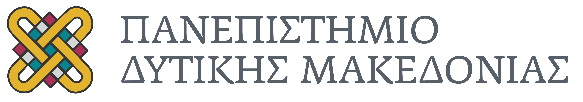 Σχολή Θετικών Επιστημών     			Α.Π: Δ/Υ	ΑΝΑΚΟΙΝΩΣΗΗ Επιτροπή Κατατάξεων του Τμήματος Πληροφορικής, της Σχολής Θετικών Επιστημών, του Πανεπιστημίου Δυτικής Μακεδονίας,  ανακοινώνει τα αποτελέσματα των Κατατακτήριων Εξετάσεων ακαδ. έτους 2021-2022 του Τμήματος Πληροφορικής που διενεργήθηκαν τον Δεκέμβριο του έτους 2021.Η βαθμολογία των υποψηφίων που συμμετείχαν στις κατατακτήριες εξετάσεις κατά φθίνουσα συνολική βαθμολογική σειρά είναι η εξής.Με βάση το άρθ.1 παρ.1 και άρθ. 2 παρ. 8 της Αριθμ. Φ1/192329/Β3 (ΦΕΚ 3185Β/2013) και το άρθρο 74 παρ 5α του Ν4485/2017 οι επιτυχόντες για κατάταξη στο Τμήμα με βάση την σειρά επιτυχίας και μέχρι κάλυψης του προβλεπόμενου ποσοστού είναι οι εξής:Οι εγγραφές των κατατασσόμενων στο Τμήμα θα πραγματοποιηθούν από 10/1/2022 έως και στις 14/1/2022.Απαλλαγή από μαθήματαΜε απόφαση της Συνέλευσης του Τμήματος Πληροφορικής, κατά περίπτωση οι κατατασσόμενοι απαλλάσσονται από την εξέταση μαθημάτων ή ασκήσεων του προγράμματος σπουδών του Τμήματος υποδοχής που διδάχθηκαν πλήρως ή επαρκώς στο Τμήμα ή τη Σχολή προέλευσης. Με την ίδια απόφαση, οι κατατασσόμενοι υποχρεώνονται να εξεταστούν σε μαθήματα ή ασκήσεις, τα οποία σύμφωνα με το πρόγραμμα σπουδών κρίνεται ότι δεν διδάχθηκαν πλήρως ή επαρκώς στο Τμήμα ή τη Σχολή προέλευσης. Σε κάθε περίπτωση οι κατατασσόμενοι απαλλάσσονται από την εξέταση των μαθημάτων στα οποία εξετάστηκαν για την κατάταξή τους, εφόσον τα μαθήματα αυτά αντιστοιχούν σε μαθήματα του Προγράμματος σπουδών του Τμήματος υποδοχής. (Με βάση την Αριθμ. Φ1/192329/Β3 «Διαδικασία κατάταξης πτυχιούχων Τριτοβάθμιας Εκπαίδευσης» Απόφαση (ΦΕΚ 3185Β/2013))Για την απαλλαγή οι φοιτητές θα πρέπει να στείλουν σχετική αίτηση μαζί με πιστοποιητικό αναλυτικής βαθμολογίας καθώς και τον οδηγό σπουδών του τμήματος προέλευσης για τα μαθήματα τα οποία θεωρούν ότι αντιστοιχούν σε μαθήματα στο πρόγραμμα σπουδών του Τμήματος ΠληροφορικήςΗ Επιτροπή ΚατατάξεωνΔόσης ΜιχαήλΚαλογηράτου ΖαχαρούλαΜονοβασίλης ΘεόδωροςΔημόκας ΝικόλαοςΒέργαδος ΔημήτριοςΣινάτκας ΙωάννηςΦωτιάδης ΔημήτριοςΤμήμα Πληροφορικής Ταχ. Δ/νση : Περιοχή ΦούρκαΤ.Κ. 52100 Καστοριά Πληροφορίες: Δώρος Γεώργιος-ΧρήστοςΤηλέφωνο 2467087062Αρ. πρωτοκόλλου αίτησης και Ονοματεπώνυμο υποψηφίουΕΙΣΑΓΩΓΗ ΣΤΟΝ ΠΡΟΓΡΑΜΜΑΤΙΣΜΟ ΥΠΟΛΟΓΙΣΤΩΝΓΡΑΜΜΙΚΗ ΑΛΓΕΒΡΑΕΙΣΑΓΩΓΗ ΣΤΟΥΣ ΥΠΟΛΟΓΙΣΤΕΣΣΥΝΟΛΟ1692/2022 171715,2549,252687/2022 181015,343,33665/2022 131016,839,84668/2022 121013,735,7692/2022 687/2022 665/2022 668/2022 